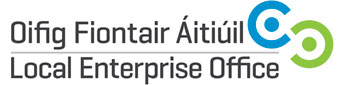 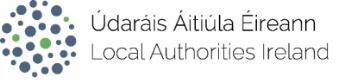 Local Enterprise VillageNational Ploughing Championships / 20th-22nd September 2016Expression of InterestIMPORTANT: Please include product photos or service marketing materials with your applicationSignature	: 	__________________________________________Contact  Name:Company Name and Legal Structure:Address:Landline Telephone:Mobile Telephone :E-mail Address & Website Address:Year the company was established:Company Description:Product or Service Description: Additional information that might be of interest to media? Eg awards/ exports?Number of employees:Social media accounts:Any Special Requirements for NPA?Would you like to use the product launch / seminar area during the NPA? (Additional cost of €100 applies for 1 hour usage) Yes/NoPreferred Briefing & Photography Session: Cork – 14th June 2016 Tullamore – 16th June 2016Dublin – 29th June 2016 LEO Contact Name Trish O’RiordanLEO Contact E-mail trish.oriordan@leo.corkcoco.ie 